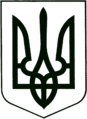    УКРАЇНА
          МОГИЛІВ-ПОДІЛЬСЬКА МІСЬКА РАДА
        ВІННИЦЬКОЇ ОБЛАСТІ   Р І Ш Е Н Н Я  №151Про передачу безоплатно з балансу на баланс багатоквартирногожитлового будинку № 275, по проспекту Незалежності в м. Могилеві-Подільському	Керуючись  ст. 14, пунктом 20 статті 26 Закону України «Про місцеве самоврядування в Україні», статтею 5 Закону України «Про особливості здійснення права власності у багатоквартирному будинку», постановою  Кабінету Міністрів України від 11.10.2002 року № 1521 «Про реалізацію Закону України «Про об’єднання співвласників багатоквартирного будинку»,ст.ст. 5,18 Житлового кодексу Української РСР та розглянувши звернення об’єднання співвласників багатоквартирного будинку «Веснянка 275», -                                      міська рада ВИРІШИЛА:Надати дозвіл на передачу безоплатно з балансу МКП «Житловокомунгосп» на баланс ОСББ «Веснянка 275» багатоквартирного житлового будинку № 275 по проспекту Незалежності в м. Могилеві-Подільському згідно додатку №1.Директору МКП «Житловокомунгосп» Шевчуку М.М. на виконання даного рішення здійснити заходи передбачені чинним законодавством УкраїниЗатвердити склад комісії для здійснення прийому-передачі багатоквартирного житлового будинку № 275 по проспекту Незалежності, в місті Могилеві-Подільському у складі згідно додатку № 2.Контроль за виконанням даного рішення покласти на секретаря міської ради,  в. о. першого заступника міського голови Гоцуляка М. В. та на постійну комісію з питань підприємницької діяльності, транспорту, прав споживачів та житлово-комунального господарства (Гріцина Є.С.).     Міський голова                                                                  П. Бровко Додаток № 1 до рішення 8 сесії міської ради 7 скликання від 26.04.2016 року № 151Об’єкт комунальної власності, що безоплатно передається з балансу міського комунального підприємства «Житловокомунгосп» на баланс об’єднання  співвласників багатоквартирного будинку «Веснянка 275»Секретар міської ради                                                                   М. Гоцуляк Додаток № 2 до рішення 8 сесії міської ради 7 скликання від 26.04.2016 року № 151Склад комісіїз приймання-передачі багатоквартирного житлового будинку № 275 по проспекту Незалежності в м. Могилеві-ПодільськомуГолова комісії :Гріцина Євгенія Степанівна              - голова ОСББ «Веснянка 275».Секретар комісії :Домашова Людмила Станіславівна  - головний бухгалтер                                                                 МКП «Житловокомунгосп».Члени комісії:  Чічірко Любов Іванівна                      - головний інженер                                                                 МКП «Житловокомунгосп»;Представники ОСББ «Веснянка 275»:Пампушко Тарас Віталійович,Горбова Алла Григрівна,Круглянко Валентина Феодосіївна.   Секретар міської ради                                                          М. Гоцуляк         Від 26.04.2016 р.8 сесії7 скликання№ з/пНайменуванняБалансова вартість  /грн./Сума зносу /грн./(станом на 01.04.2016р.)Залишкова вартість /грн./1.Багатоквартирний житловий будинок № 275 по проспекту Незалежності 5150338,243467994,551682343,69Всього:Всього:5150338,243467994,551682343,69